المستوي الثالث  توصيف مختصر لمقررتاريخ مصر الإسلامية من الفتح العربي حتي نهاية العصر الفاطمي  المستوي الثالث  (الفصل الدراسي الاول)  توصيف مختصر لمقرر :  تاريخ أوروبا فى العصور الحديثةتوصيف مختصر لمقرر:  تاريخ العرب الحديث من القرن 16 إلى نهاية 19توصيف مختصر لمقرر  (اختياري ) تاريخ الخليج العربي عبر العصورتوصيف مختصر لمقرر تاريخ وحضارة المغرب في العصر الاسلاميتوصيف مختصر لمقرر  ( تاريخ الحروب الصليبية)توصيف مختصر لمقرر تاريخ وحضارة مصر في عصر الرومانتوصيف مختصر لمقرر تاريخ المشرق الإسلامي من القرن الثالث الهجري حتي القرن الثامن الهجريتوصيف مختصر لمقرر تاريخ مصر الحديثتوصيف مختصر لمقرر اختياريتاريخ العلاقات العربية الافريقية عبر العصور توصيف مختصر لمقرر اختياريتاريخ العلاقات العربية الاسيوية عبر العصور 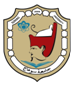 جامعة سوهاج  بسم الله الرحمن الرحيم                                                                 الكلية حاصلة على شهادة الاعتماد من الهيئة القومية        لضمان جودة التعليم والاعتماد بتاريخ ( 19/7/2017م).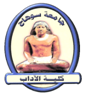 كلية الآداب قسم التاريختوصيف المقررمسمى المقرركود ورمز المقررالتعريف بمصادر ومراجع تاريخ مصر الإسلامية.، أحوال مصر قبيل الفتح العربي  الإسلامي ، الفتح الإسلامى لمصر ، عصر الولاة. ،إنتشار الإسلام والتعريب.السياسة الحربية فى عصر الولاة ، ولاة مصر في العصر العباسي ،الدولة الطولونية.. أحوال مصر مابين سقوط الدولة الطولونية وقيام الدولة الاخشيدية ، الفتح الفاطمى لمصر. ، العصر الفاطمى الأول ، العصر الفاطمى الثانى ، سقوط الخلافة الفاطمية.تاريخ مصر الإسلامية من الفتح العربي حتي نهاية العصر الفاطميHist313توصيف المقررمسمى المقرركود ورمز المقررتعريف بالمنهج  وأهم المراجع ، تمهيد لتاريخ أوروبا الحديث ،موجز تاريخ انجلترا الحديث ، أسرة آل ستيوارت النصف الأول  ، أسرة أل ستيوارت النصف الثاني أسرة هانوفر ، موجز تاريخ فرنسا الحديث ، أسرة فالو  ، أسرة البوربون ، عصر الثورة الفرنسية  ، الجمهورية الفرنسية الثانية ، ظهور روسيا وتدهور السويد ، عصر مؤتمر فيينا وثورة اوربا 184، الوحدة الايطالية  ، الاتحاد الالمانى. التيارات الثقافية الهامة في العصور الحديثة .تاريخ أوروبا فى العصور الحديثةHist314توصيف المقررمسمى المقرركود ورمز المقرر التعريف بالمنهج  وأهم مصادر والمراجع ، الفتح العثماني للبلاد العربية ونظام الحكم العثماني في الولايات العربية ، الحركات الانفصالية المناهضة للحكم العثماني في بلاد الشام والعراق ، الدعوة الوهابية والدولة السعودية الاولى والثانية ، السيطرة الأوربية على البلاد العربية ، اليمن بين الدولة العثمانية وحكم الإمامة الزيدية  ، الجزائر في التاريخ الحديث ، تونس في التاريخ الحديث  ، الاحتلال الايطالي لليبيا ،المغرب الأقصى في التاريخ الحديث الأطماع البريطانية في الخليج العربى ، العراق فى التاريخ الحديث  ، مقاومة الاستعمار في البلدان العربية حتى نهاية الحر العالمية الأولى.Hist315توصيف المقررمسمى المقرركود ورمز المقررالتعريف  بمنطقة الخليج العربي منذ القدم وأهمية الاسترتيجية والتجارية ودورها الفعال  حيث تريط بين الشرق والغرب لذلك  ابراز الاهمية التاريخية لمنطقة الخليج خلال العصر القديم والاسلامي والحديث والمعاصر وتصارع  العديد من القوى الطامعة للسيطرة  في العصر الاسلامي وىسيطرة القوي البويهية والسلجوقية وتصارع المماليك  عليه ، دور منطقة الخليج  في حركة التجارة في عصر المماليك  التي لاتقل عن اهمية البحر الاحمر انذاك ، بدايات القرن العشرين  و النفوذ البريطاني في منطقة الخليج  اقتصاديا وسياسيا وعسكريا ، جلاء البريطانيين عن منطقة الخليج و الأطماع الايرانية في تلك المنطقة ، الغزو العراقي للكويت عام 1990م ليلقي بظلاله على العلاقات البينية بين دول الخليج العربي .     .تاريخ الخليج العربي عبر العصورHist318توصيف المقررمسمى المقرركود ورمز المقررالخلفيات الجغرافية لبلاد المغرب  ، بدايات الفتح الإسلامي لبلاد المغرب ، مراحل الفتح الإسلامي لبلاد المغرب  ، عصر الولاة ببلاد المغرب ، الدولة الرستمية بالمغرب الأوسط الدولة الأغلبية بالمغرب الأدنى ، الدولة الادريسية بالمغرب الأقصى  ، مظاهر الحياة الحضارية والدينية بدولة الأغالبة ، قيام الدولة الفاطمية بالمغرب الأدنى ،العناصر السكانية لبلاد المغرب الأقصى ، ظهور الدعوة المرابطية وقيام دولة المرابطين وأوضاع الشرائح الاجتماعية المختلفة ، ظهور الدعوة الموحدية وقيام دولة الموحدين وأوضاع الشرائح الاجتماعية المختلفة ..تاريخ وحضارة المغرب في العصر الاسلاميHist321توصيف المقررمسمى المقرركود ورمز المقررالتعريف من قبل المؤرخين للحركة الصليبية وأسبابها ،الحملة الصليبية الأولى ، حركة الكفاح المسلح ضد الصليبيين فى المنطقة العربية( 1110-1144م) ، الحملة الصليبية الثانية مصر بين الصليبيين والنوريين ، الطريق إلى حطين ، موقعة حطين واسترداد بيت المقدس، 1187م ى، الحملة الصليبية الثالثة ، البابا أنوسنت الثالث والحروب الصليبية. الحملة الصليبية الخامسة على مصر ، حملة الإمبراطور فردريك الثانى على بلاد الشام . الغرب والمنطقة العربية( 1229-1249م). الحملة الصليبية السابعة على مصر.العلاقات السياسية بين دولة المماليك البحرية والصليبيين(1261-1291م).تاريخ الحروب الصليبية.Hist322توصيف المقررمسمى المقرركود ورمز المقررتدعيم الحكم الروماني لمصر في عصر أغسطس، وضع مصر في الإمبراطورية الرومانية ، الصراع بين اليهود والإسكندريين ، دور الإسكندرية المباشر في السياسة الرومانية.- فترة المحنة الكبرى للإمبراطورية الرومانية في القرن الثالث الميلادي.مملكة تدمر تبسط سلطانها علي مصر ، طبقات المجتمع المصري في العصر الروماني الحياة الاقتصادية في مصر في العصر الروماني: أنواع الأراضي الزراعية- الصناعة والتجارة في العصر الروماني ، الحياة الثقافية والدينية في مصر في العصر الروماني.الاسبوع الثامن:- مصر في العصر البيزنطي 284- 640م. -عصر دقلديانوس-عصر قسطنطين ، أثناسيوس يتزعم الكنيسة المصرية ، الخلاف بين المصريين والأباطرة البيزنطيين ،آثار الإسكندرية في العصر الروماني  .                                            تاريخ وحضارة مصر في عصر الرومانHist323توصيف المقررمسمى المقرركود ورمز المقررأهمية المشرق الإسلامي في العصور الإسلامية ،ابرز عوامل قيام الدويلات المستقلة الدولة الطاهرية : 205-259هـ / 782-820 الجوانب الحضارية في الدولة الطاهرية الدولة الصفارية 245-290هـ/ 867-903م ،علاقات الصفاريين مع الخلافة العباسية.الدولة الزيدية في طبرستان سبب ظهورها   الدولة السامانية وعلاقتها  بالخلافة الجانب الدولة البويهية وعلاقاتها بالخلافة العباسية  ،الدولة الغزنوية المظاهر الحضارية في عصرها الدولة السلجوقية وعلاقاتها بالخلافة العباسية ، الدولة الغورية ومظاهر الحضارية في عصرها ، الدولة الخوارزمية و المواجهة  العسكرية مع المغولتاريخ المشرق الإسلامي من القرن الثالث الهجري حتي القرن السابع الهجريHist324توصيف المقررمسمى المقرركود ورمز المقررمصادر تاريخ مصر الحديث ومدارسه ومناهج دراسته ،الفتح العثمانى لمصر ، نظم الحكم والإدارة في مصر العثمانية ،المجتمع المصري فى ظل الحكم العثمانى :أوضاعه الاقتصادية والاجتماعية  ، حركة على بك الكبير،الحملة الفرنسية 1798 – 1801م  ،اثر الوجود الفرنسى على مصر ، محمد على وبناء الدولة المصرية ، مصر فى النصف الثانى من القرن التاسع عشر ،الثورة العرابية  ،الاحتلال البريطاني والموقف الدولى ، اليقظة الوطنية ، مصطفى كامل ، محمد فريد والكفاح الوطني .تاريخ مصر الحديثHist325توصيف المقررمسمى المقرركود ورمز المقررتاريخ العلاقات العربية الافريقية عبر العصورالتاريخية  العلاقات السياسية بين الدول وكذلك العلاقات الاقتصادية وحركة التابادل التجاري والعلاقات العلمية والثقافية وذلك للوقوف علي مدي الترابط العربي الافريقي قديما وحديثاHist327توصيف المقررمسمى المقرركود ورمز المقررالتعريف بتاريخ العلاقات العربية الاسيوية عبر العصور التاريخية  ، العلاقات السياسية بين الدول وكذلك العلاقات الاقتصادية ، حركة التبادل التجاري ،العلاقات العلمية والثقافية وذلك للوقوف علي مدي الترابط العربي الاسيوي  قديما وحديثا.Hist328